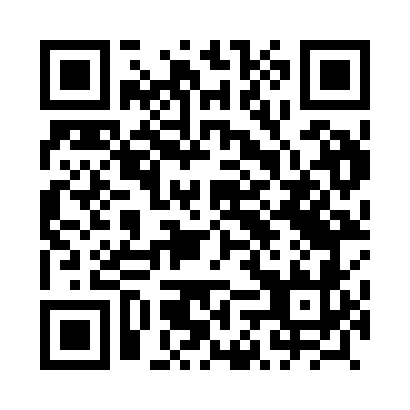 Prayer times for Tyniec, PolandWed 1 May 2024 - Fri 31 May 2024High Latitude Method: Angle Based RulePrayer Calculation Method: Muslim World LeagueAsar Calculation Method: HanafiPrayer times provided by https://www.salahtimes.comDateDayFajrSunriseDhuhrAsrMaghribIsha1Wed2:575:1612:385:438:0010:102Thu2:535:1512:385:448:0210:133Fri2:505:1312:385:458:0310:164Sat2:475:1112:385:468:0510:185Sun2:445:1012:375:478:0610:216Mon2:415:0812:375:488:0810:247Tue2:375:0612:375:498:0910:278Wed2:345:0512:375:508:1110:309Thu2:315:0312:375:518:1210:3310Fri2:285:0212:375:528:1410:3611Sat2:245:0012:375:528:1510:3912Sun2:224:5912:375:538:1610:4213Mon2:214:5712:375:548:1810:4514Tue2:214:5612:375:558:1910:4615Wed2:204:5412:375:568:2110:4616Thu2:204:5312:375:578:2210:4717Fri2:194:5212:375:578:2310:4718Sat2:194:5012:375:588:2510:4819Sun2:184:4912:375:598:2610:4920Mon2:184:4812:376:008:2810:4921Tue2:174:4712:376:018:2910:5022Wed2:174:4512:376:018:3010:5023Thu2:164:4412:386:028:3110:5124Fri2:164:4312:386:038:3310:5225Sat2:164:4212:386:048:3410:5226Sun2:154:4112:386:048:3510:5327Mon2:154:4012:386:058:3610:5328Tue2:154:3912:386:068:3710:5429Wed2:154:3912:386:068:3810:5430Thu2:144:3812:386:078:3910:5531Fri2:144:3712:396:088:4110:56